                                                                   Grodzisk Mazowiecki, 18 kwietnia 2024 r. 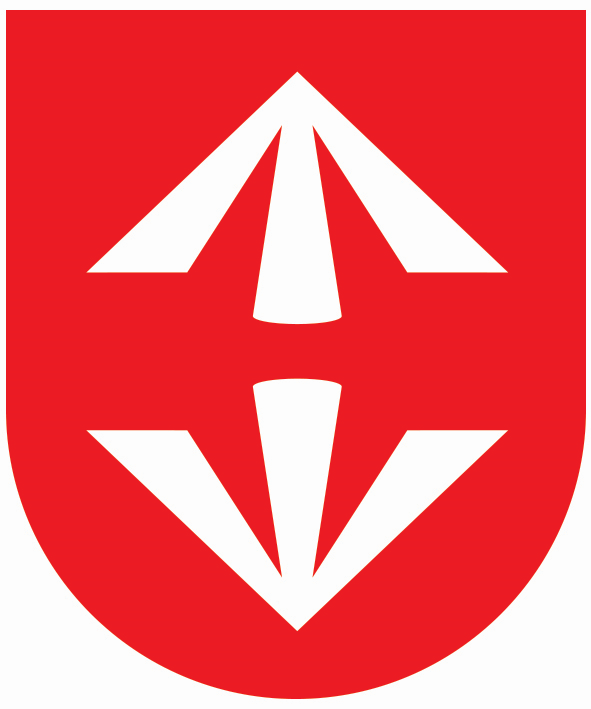   U R Z Ą D   M I E J S K I  w Grodzisku Mazowieckim05-825 Grodzisk Mazowiecki     ul. T. Kościuszki 12AOR.K.2110.7.2024OGŁOSZENIE O NABORZENA WOLNE STANOWISKO URZĘDNICZEBurmistrz Grodziska Mazowieckiego ogłasza otwarty i konkurencyjny nabór na wolne stanowisko urzędnicze w Urzędzie Miejskim w Grodzisku Mazowieckim:Główny specjalista – energetyk gminnyw Wydziale Inwestycji i Funduszy ZewnętrznychReferat Obsługi Inwestycyjno - Technicznejpełny etat1.Wymagania niezbędne:wykształcenie wyższe techniczne w branży elektrycznej lub energetycznej,co najmniej 5 letni udokumentowany staż pracy,znajomość zagadnień z zakresu: zarządzania energią, efektywności energetycznej
i odnawialnych źródeł energii,prawo jazdy kat. B,bardzo dobra obsługa komputera (Word, Excel) oraz urządzeń biurowych,pełna zdolność do czynności prawnych i korzystanie z pełni praw publicznych,brak skazania za przestępstwo umyślne lub przestępstwo skarbowe umyślne,nieposzlakowana opinia,obywatelstwo polskie, z zastrzeżeniem art. 11 ust. 2 i 3 ustawy o pracownikach samorządowych.2.Wymagania dodatkowe :uprawnienia budowlane wykonawcze lub projektowe w branży elektrycznej będą dodatkowym atutem,znajomość zagadnień związanych z przygotowaniem procesu inwestycyjnego i jego realizacją,znajomość przepisów ustawy Prawo budowlane i aktów wykonawczych oraz ustawy Prawo zamówień publicznych,znajomość języka angielskiego będzie dodatkowym atutem,bardzo dobra organizacja pracy, myślenie analityczne, odpowiedzialność, rzetelność, systematyczność, umiejętność pracy samodzielnej oraz w zespole, komunikatywność,umiejętność organizowania czasu pracy na stanowisku w sposób zapewniający terminową realizację zadań, rzetelność, umiejętność radzenia sobie w sytuacjach stresowych oraz pracy pod presją czasu,wysoka kultura osobista, umiejętność współpracy i budowania dobrych relacji 
ze współpracownikami, wykonawcami oraz z klientami Urzędu.3.Zakres zadań wykonywanych na stanowisku:zarządzanie zużyciem energii elektrycznej i cieplnej dla celów komunalnych; przeprowadzanie procedur zakupu energii na potrzeby gminy; analiza umów na dostawę energii elektrycznej i gazu ziemnego;przygotowywanie raportów zużycia energii elektrycznej i gazu ziemnego;podejmowanie działań i wdrażanie nowych sposobów oszczędzania energii;współpraca z właściwymi komórkami organizacyjnymi Urzędu oraz jednostkami organizacyjnymi gminy w zakresie funkcjonowania oświetlenia ulicznego na terenie gminy Grodzisk Mazowiecki,analiza kosztów i opłat za dostawę energii elektrycznej i gazu ziemnego,opracowywanie planów oszczędności energetycznej,przygotowanie i nadzór procesu inwestycyjnego,współpraca przy realizacji zadań dotyczących prac projektowych – analiza projektów budowlanych,udział w przeglądach gwarancyjnych, spotkaniach z ramienia zamawiającego podczas realizacji inwestycji oraz przy odbiorze robót,sporządzanie projektów umów oraz innych dokumentów niezbędnych dla przeprowadzenia postępowania o udzielenie zamówienia publicznego, udział w postepowaniach przetargowych,rozliczanie rzeczowe i finansowe zadań inwestycyjnych. prowadzenie spraw i dokumentacji z zakresu prowadzonych inwestycji gminnych, odpowiedzialność merytoryczna za realizowane prace i kompletność dokumentów, w zakresie określonym w obowiązujących przepisachwykonywanie zarządzeń Burmistrza Grodziska Mazowieckiego,wykonywanie innych czynności zleconych przez przełożonych.4. Wymagane dokumenty i oświadczenia:list motywacyjny,C.V. z uwzględnieniem przebiegu pracy zawodowej (okresy zatrudnienia i zajmowane stanowiska pracy),kwestionariusz osobowy, wg załączonego wzoru – załącznik nr 1,kopie dokumentów poświadczających wykształcenie, posiadane kwalifikacje 
i uprawnienia,kopie świadectw pracy lub innych dokumentów (np. zaświadczenia) potwierdzających staż pracy i doświadczenie zawodowe,podpisane oświadczenie o zapoznaniu się z informacją dot. przetwarzania danych osobowych – załącznik nr 2,podpisane oświadczenie kandydata - załącznik nr 3:o niekaralności za przestępstwa popełnione umyślnie lub przestępstwa skarbowe umyślne,o posiadaniu pełnej zdolności prawnej oraz o korzystaniu z pełni praw publicznych,kopia dokumentu potwierdzającego niepełnosprawność, w przypadku kandydata, który zamierza skorzystać z uprawnienia, o którym mowa w art. 13a ust. 2 ustawy z dnia 
21 listopada 2008 r. o pracownikach samorządowych.5. Warunki pracy:planowane zatrudnienie: pełny etat, umowa o pracę zgodnie z art. 16 ustawy
 o pracownikach samorządowych (Dz. U. z 2022 r. poz. 530), pełny wymiar czasu pracy,wynagrodzenie za pracę w przedziale przewidzianym w Regulaminie Wynagradzania Pracowników Urzędu Miejskiego w Grodzisku Mazowieckim dla stanowiska główny specjalista – wysokość wynagrodzenia, adekwatna do posiadanego doświadczenia i umiejętności, zostanie ustalona podczas rekrutacji,stanowisko pracy:  budynek piętrowy dostosowany do osób niepełnosprawnych (winda), praca przy komputerze, praca w wymuszonej pozycji (pozycja siedząca,  przemieszczanie się po urzędzie i poza nim), bezpośredni kontakt z osobami, wysiłek umysłowy, praca pod presją czasu, stanowisko wymagające kontaktowania się z pracownikami, klientami Urzędu, wykonawcami i instytucjami, praca również w terenie w różnych warunkach atmosferycznych,pracodawca oferuje: stabilne zatrudnienie w oparciu o umowę o pracę, stałe godziny pracy, możliwość udziału w akcjach społecznych organizowanych przez gminę, możliwość podnoszenia kwalifikacji zawodowych, świadczenia socjalne z zfśs, profilaktyczny program prozdrowotny, zajęcia z języka angielskiego, możliwość przystąpienia do ubezpieczenia grupowego, bonus za dojeżdżanie rowerem do pracy. W miesiącu poprzedzającym datę upublicznienia ogłoszenia wskaźnik zatrudnienia osób niepełnosprawnych w Urzędzie Miejskim w Grodzisku Mazowieckim, w rozumieniu przepisów o rehabilitacji zawodowej i społecznej oraz zatrudnieniu osób niepełnosprawnych, był niższy niż 6%.Wymagane dokumenty aplikacyjne należy składać w zaklejonej kopercie osobiście 
w punkcie Informacji Urzędu (Sala Obsługi Mieszkańców) lub pocztą na adres : Urząd Miejski w Grodzisku Mazowieckimul. T. Kościuszki 12 A05-825 Grodzisk Mazowiecki,z dopiskiem: „Nabór OR.K.2110.7.2024 – Główny specjalista – energetyk gminny”,w terminie do dnia 15 maja 2024 r. godz. 16:00.W przypadku złożenia oferty drogą pocztową liczyć się będzie data wpływu oferty do Urzędu Miejskiego w Grodzisku Mazowieckim. Rozpatrywane będą tylko kompletne oferty, które wpłyną do wyżej podanego terminu. Oferty składane w formie elektronicznej nie będą rozpatrywane.Aplikacje, które wpłyną do Urzędu po wyżej określonym terminie, nie będą rozpatrywane.Procedura naboru uzależniona jest od ilości złożonych ofert. Postępowanie jest wieloetapowe:Etap I - weryfikacja złożonych dokumentów pod kątem spełniania wymagań zawartych 
                w pkt. 1 ogłoszeniaEtap II -  egzamin testowy i/lub rozmowa kwalifikacyjna.Informacja o wyniku naboru będzie umieszczana na stronie internetowej Biuletynu Informacji Publicznej (www.bip.grodzisk.pl) oraz na tablicy informacyjnej Urzędu Miejskiego 
przy ul. T. Kościuszki 12A w Grodzisku Mazowieckim.Informacji w sprawie naboru udziela Naczelnik Wydziału Organizacyjnego, 
tel. 22 463 46 07.Kandydat wyłoniony w drodze naboru, przed zawarciem umowy o pracę, zobowiązany 
jest złożyć:oryginały (do wglądu) lub potwierdzone za zgodność z oryginałem kserokopie świadectw pracy, zaświadczeń, o których mowa w pkt 4 ogłoszenia,zaświadczenie lekarskie stwierdzające zdolność do pracy na stanowisku, którego nabór dotyczy.Klauzula Informacyjna zgodna z art. 13 Rozporządzenia Parlamentu Europejskiego i Rady (UE) 2016/679 z dnia 27 kwietnia 2016 r. w sprawie ochrony osób fizycznych w związku 
z przetwarzaniem danych osobowych i w sprawie swobodnego przepływu takich danych 
oraz uchylenia dyrektywy 95/46/WE (ogólne rozporządzenie o ochronie danych)Administratorem Państwa danych osobowych jest Burmistrz Grodziska Mazowieckiego, ul. T. Kościuszki 12a, 05-825 Grodzisk Mazowiecki, e-mail: urzad@grodzisk.pl, 
tel. 22 755 55 34.W sprawach dotyczących przetwarzania przez nas Państwa danych osobowych 
oraz korzystania z praw związanych z ochroną danych osobowych możecie Państwo kontaktować się z Inspektorem Ochrony Danych, e-mail: abi@grodzisk.pl, 
tel. 22 755 55 34 wew. 236. Dane osobowe będziemy przetwarzać w celu wypełnienia obowiązków prawnych 
na potrzeby rekrutacji na wolne stanowiska pracy do Urzędu Miejskiego w Grodzisku Mazowieckim na podstawie:Wyrażonej przez Państwa zgody (art. 6 ust. 1 lit. a  RODO). Podanie innych danych w zakresie nieokreślonym przepisami prawa, zostanie potraktowane jako zgoda na przetwarzanie tych danych osobowych. W związku z realizacją obowiązków prawnych (art. 6 ust. 1 lit. c RODO), podstawa szczególna – art. 221 Kodeksu pracy oraz art. 6, art. 14 - 15 ustawy z dnia 21 listopada 2008 r. o pracownikach samorządowych.W przypadku przetwarzania szczególnych kategorii danych  (art. 9 ust. 2 lit. h RODO) przetwarzanie jest niezbędne do celów profilaktyki zdrowotnej lub medycyny pracy, do oceny zdolności pracownika do pracy, diagnozy medycznej, zapewnienia opieki zdrowotnej lub zabezpieczenia społecznego, leczenia lub zarządzania systemami i usługami opieki zdrowotnej lub zabezpieczenia społecznego na podstawie prawa Unii lub prawa państwa członkowskiego lub zgodnie z umową z pracownikiem służby zdrowia i z zastrzeżeniem warunków i zabezpieczeń, o których mowa w art. 9 ust. 3 RODO.Odbiorcą Państwa danych osobowych jest Urząd Miejski w Grodzisku Mazowieckim oraz NEFENI Sp. z o.o. ul. Klinkierowa 7 60-104 Poznań, w związku z korzystaniem przez Urząd z systemu elektronicznego zarządzania dokumentacją PROTON.W związku z przetwarzaniem danych osobowych przysługują Państwu następujące uprawnienia: prawo dostępu do danych osobowych, w tym prawo do uzyskania kopii tych danychprawo do żądania sprostowania (poprawiania) danych osobowych – w przypadku gdy dane są nieprawidłowe lub niekompletneprawo do żądania usunięcia danych osobowych (nie dotyczy przypadków określonych w art. 17 ust. 3 RODO)prawo do żądania ograniczenia przetwarzania danych osobowych prawo do przenoszenia danych prawo sprzeciwu wobec przetwarzania danych.W przypadku, gdy przetwarzanie danych osobowych odbywa się na podstawie zgody osoby na przetwarzanie danych osobowych (art. 6 ust. 1 lit a RODO), przysługuje Państwu prawo do cofnięcia tej zgody w dowolnym momencie przy czym jej wycofanie nie wpływa na zgodność z prawem przetwarzania, którego dokonano na podstawie zgody przed jej cofnięciem.Państwa dane nie będą przekazane do państwa trzeciego/organizacji międzynarodowej.Dokumenty aplikacyjne:kandydata który zostanie zatrudniony w wyniku naboru, zostaną dołączone 
do jego akt osobowych,kandydatów, których kompetencje w procesie naboru zostały ocenione najwyżej i których dane zostały umieszczone w protokole, będą przechowywane zgodnie z instrukcją kancelaryjną przez okres 5 lat licząc od końca roku, w którym trwała rekrutacja,kandydatów którzy, nie zakwalifikowali się do dalszego etapu rekrutacji, będą przechowywane przez okres 3 miesięcy od zakończenia procesu rekrutacji (ogłoszenia wyników na BIP). Po tym okresie zostaną usunięte.Przysługuje Państwu prawo do wniesienia skargi do organu nadzorczego w trybie określonym w przepisach RODO oraz Ustawy o ochronie danych osobowych (Dz. U. 
z 2019 r. poz. 1781). Adres organu nadzorczego: Prezes Urzędu Ochrony Danych Osobowych, ul. Stawki 2, 00-193 Warszawa, tel. 22 531 03 00, fax. 22 531 03 01, kancelaria@uodo.gov.pl.Państwa dane osobowe nie będą przetwarzane w sposób zautomatyzowany i nie będą profilowane.Podanie danych jest obowiązkiem ustawowym wynikającym z art. 221 Kodeksu pracy oraz art. 6, art. 14 - 15 ustawy z dnia 21 listopada 2008 r. o pracownikach samorządowych i jest niezbędne aby uczestniczyć w postępowaniu rekrutacyjnym. Podanie przez Państwa innych danych jest dobrowolne.W przypadku zamieszczenia w dokumentach aplikacyjnych danych szczególnej kategorii prosimy o dopisanie w dokumentach aplikacyjnych poniższej zgody:Wyrażam zgodę na przetwarzanie przez Urząd Miejski w Grodzisku Mazowieckim, z siedzibą w Grodzisku Mazowieckim (05-825), przy ul. Kościuszki 12a szczególnych kategorii danych osobowych, o których mowa w art. 9 ust. 1 RODO, które zamieściłem/am w dokumentach aplikacyjnych.Z up. BURMISTRZA/-/Norbert CeglińskiZastępca BurmistrzaSE